PRIJAVNICA NA POLETNI ORATORIJ 2018ENO JE POTREBNO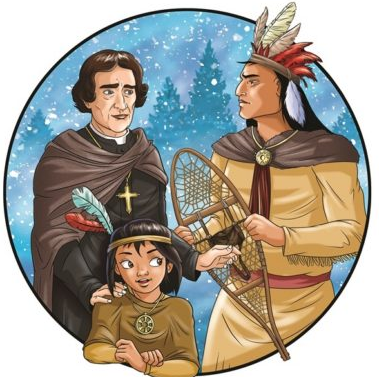 Oratorij bo potekal od ponedeljka 2. do 6. julija 2018 in se bo zaključil s festivalno mašo 8. julija.Kot vsako leto se bo oratorijski dan začel ob 9.00 in se zaključil okrog 16.00. Poskrbljeno bo za kosilo in malico. Prijavnina za otroka znaša 30€, za vsakega naslednjega otroka iz družine pa 5€ manj.________________________________(Odreži tukaj)________________________________Ime in priimek otroka:___________________________       Starost otroka:_________Morebitne alergije ali druge zdravstvene težave vašega otroka: ______________________________________________________________________________________________________________________________________________________________________________________________________________________________________________________V primeru, da bo to potrebno, želim, da me animatorji v času oratorija kontaktirajo prek naslednjih podatkov in se obvezujem, da bom, če bo to potrebno, predhodno prišel po svojega otroka. S podpisom dovoljujem objavo fotografij otroka v medijih in z uporabo osebnih podatkov za potrebe oratorija:Ime in priimek starša ali skrbnika:____________________________________Telefonska številka:____________________________________Naslov stalnega prebivališča:_________________________________Ime in priimek drugega starša ali skrbnika:______________________________________Telefonska številka drugega starša ali skrbnika:__________________________________Prijavnico je potrebno oddati do 24.6.2018 v škatlo za prijavnice. Za vse pozneje prijavljene se prijavnina dvigne za 5€, od prvega dne oratorija naprej pa ne sprejemamo več prijav.